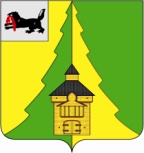 Российская Федерация	Иркутская  область		Нижнеилимский   муниципальный  район	АДМИНИСТРАЦИЯ	ПОСТАНОВЛЕНИЕОт «01»   10  № 1586г. Железногорск-Илимский	     «О внесении изменений в  Положение о межведомственной комиссии по оценке и признанию помещений жилыми помещениями, жилых помещений пригодными (непригодными) для проживания и  многоквартирных домов аварийными и подлежащими сносу или реконструкции, расположенных  на межселенной территории Нижнеилимского муниципального района, утвержденное постановлением администрации Нижнеилимскогомуниципального района от 20.12.2012г. № 1687».В соответствии с Жилищным кодексом Российской Федерации, Постановлением Правительства РФ № 47 от 28 января 2006 года «Об утверждении положения о признании помещения жилым помещением, жилого помещения непригодным для проживания и многоквартирного дома аварийным и подлежащим сносу или реконструкции» (в ред. Постановления Правительства РФ от 8 апреля 2013 г. N 311), Федеральным Законом от 6 октября 2003 года №131-Ф3 «Об общих принципах организации местного самоуправления в Российской Федерации», Уставом муниципального образования «Нижнеилимский район», администрация Нижнеилимского муниципального района ПОСТАНОВЛЯЕТ:	1. В пункт 4.1. Положения о  межведомственной комиссии по оценке и признанию помещений жилыми помещениями, жилых помещений пригодными (непригодными) для проживания и  многоквартирных домов аварийными и подлежащими сносу или реконструкции, расположенных  на межселенной территории Нижнеилимского муниципального района (далее - Положение) внести изменения и читать в следующей редакции:«4.1.Для рассмотрения вопроса о пригодности (непригодности) помещения для проживания либо признания многоквартирного дома аварийным заявитель или его законный представитель, предоставляет в Комиссию следующие документы:а)заявление о признании помещения жилым помещением или жилого помещения непригодным для проживания и (или) многоквартирного дома аварийным и подлежащим сносу или реконструкции. Заявление заполняется  форме (приложение №2) к настоящему положению на имя председателя Комиссии - заместителя мэра района по жилищной политике, энергетике, транспорту  и связи;б)копии правоустанавливающих документов на жилое помещение, право на которое не зарегистрировано в Едином государственном реестре прав на недвижимое имущество и сделок с ним;в)в отношении нежилого помещения для признания его в дальнейшем жилым помещением – проект реконструкции нежилого помещения;г)заключение специализированной организации, проводившей обследование многоквартирного дома, – в случае постановки вопроса о признании многоквартирного дома аварийным и подлежащим сносу или реконструкции;д)заключение проектно-изыскательской организации по результатам обследования элементов ограждающих и несущих конструкций жилого помещения – в случае, если в соответствии с пунктом 44 Положения о признании помещения жилым помещением, жилого помещения непригодным для проживания и многоквартирного дома аварийным и подлежащим сносу или реконструкции, утвержденного Постановлением правительства РФ от 28 января 2006 г. N 47,  предоставление такого заключения является необходимым для принятия решения о признании жилого помещения соответствующим (не соответствующим) установленным в Положении требованиям;е)заявления, письма, жалобы граждан на неудовлетворительные условия проживания – по усмотрению заявителя.Заявитель вправе представить заявление и прилагаемые к нему документы на бумажном носителе лично или посредством почтового отправления с уведомлением о вручении либо в форме электронных документов с использованием федеральной государственной информационной системы “Единый портал государственных и муниципальных услуг (функций)” (далее – единый портал), регионального портала государственных и муниципальных услуг (при его наличии) или посредством многофункционального центра предоставления государственных и муниципальных услуг. Заявление, подаваемое в форме электронного документа, подписывается заявителем простой электронной подписью, а прилагаемые к нему электронные документы должны быть подписаны должностными лицами органов (организаций), выдавших эти документы, усиленной квалифицированной электронной подписью (если законодательством Российской Федерации для подписания таких документов не установлен иной вид электронной подписи).       2. В пункт 4.2. Положения о  межведомственной комиссии по оценке и признанию помещений жилыми помещениями, жилых помещений пригодными (непригодными) для проживания и  многоквартирных домов аварийными и подлежащими сносу или реконструкции, расположенных  на межселенной территории Нижнеилимского муниципального района (далее - Положение) внести изменения и читать в следующей редакции:«4.2.Секретарь  межведомственной комиссии  на основании межведомственных запросов с использованием единой системы межведомственного электронного взаимодействия и подключаемых к ней региональных систем межведомственного электронного взаимодействия получает запрашиваемые  документы, в том числе в электронной форме в течение 5 рабочих дней:а) сведения из Единого государственного реестра прав на недвижимое имущество и сделок с ним о правах на жилое помещение;б) технический паспорт жилого помещения, а для нежилых помещений – технический план;в) заключения (акты) соответствующих органов государственного надзора (контроля) в случае, если представление указанных документов необходимо для принятия решения о признании жилого помещения соответствующим (не соответствующим) установленным в настоящем Положении требованиям.3. В пунктах 4.3.,4.4. и 4.5. Положения исключить слова «п.4.2.».4.В пункт 4.10. Положения нести изменения и читать в следующей редакции:«Комиссия в 5-дневный срок со дня принятия решения направляет в письменной или электронной форме с использованием информационно-телекоммуникационных сетей общего пользования, в том числе информационно-телекоммуникационной сети “Интернет”, включая единый портал или региональный портал государственных и муниципальных услуг (при его наличии), по 1 экземпляру распоряжения  и заключения комиссии заявителю, а также в случае признания жилого помещения непригодным для проживания и многоквартирного дома аварийным и подлежащим сносу или реконструкции - в орган государственного жилищного надзора (муниципального жилищного контроля)».	5.Контроль за исполнением данного постановления возложить на заместителя мэра по  жилищной политике, энергетике, транспорту и связи Цвейгарта В.В.И.о.мэра района                                                            Г.П.КозакРассылка: в дело, сектор архитектуры -2Н.Н.Зеленина Н.Н.  3-06-52